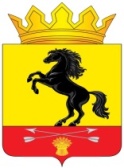                АДМИНИСТРАЦИЯМУНИЦИПАЛЬНОГО ОБРАЗОВАНИЯ       НОВОСЕРГИЕВСКИЙ РАЙОН         ОРЕНБУРГСКОЙ ОБЛАСТИ                   ПОСТАНОВЛЕНИЕ       26.10.2023          №          796-п         	                          п. НовосергиевкаО внесении изменений в постановлениеадминистрации Новосергиевского районаот 03.08.2023 № 549-п «Об утверждении Регламента реализации полномочий главными администраторами (администраторами) доходов бюджета муниципального Образования «Новосергиевский район Оренбургской области» по взысканию дебиторской задолженности по платежам в бюджет, пеням и штрафам по ним»В соответствии со статьей 160.1 Бюджетного кодекса Российской Федерации, приказом министерства финансов Российской Федерации от 18 ноября 2022 № 172н «Об утверждении общих требований к регламенту реализации полномочий администратора доходов бюджета по взысканию дебиторской задолженности по платежам в бюджет, пеням и штрафам по ним»:1. Внести изменения в Приложение «Регламент реализации полномочий главными администраторами (администраторами) доходов бюджета муниципального образования «Новосергиевский район Оренбургской области» по взысканию дебиторской задолженности по платежам в бюджет, пеням и штрафам по ним» к постановлению администрации Новосергиевского района от 03.08.2023 № 549-п «Об утверждении Регламента реализации полномочий главными администраторами (администраторами) доходов бюджета муниципального образования «Новосергиевский район Оренбургской области» по взысканию дебиторской задолженности по платежам в бюджет, пеням и штрафам по ним»:1.1. Подпункт 1.4, изложив в новой редакции: «1.4. Ответственными за работу с дебиторской задолженностью по доходам администратора доходов являются руководители ответственных подразделений администрации муниципального образования «Новосергиевский район Оренбургской области»:-	Администрация муниципального образования «Новосергиевский район Оренбургской области»;2-	структурные подразделения (сотрудники) главного администратора доходов бюджета являющиеся инициатором закупки, или инициировавшие заключение договоров (муниципальных контрактов, соглашений), либо назначенные ответственными за исполнение обязательства».1.2. Пункт 4, изложив в новой редакции:«4. Мероприятия по принудительному взысканию дебиторскойзадолженности по доходам.4.1.	В случае непогашения должником в полном объеме просроченной дебиторской задолженности по истечении установленного в требовании (претензии) срока, дебиторская задолженность подлежит взысканию в судебном порядке.4.2.	Специалист подразделения-исполнителя, в случае отсутствия ответа на требование (претензию) в указанный в ней срок, осуществляет подготовку искового заявления.4.3. Подача в суд искового заявления о взыскании просроченной дебиторской задолженности по договорам осуществляется после направления претензии, в установленный законодательством срок.4.4.	Специалист подразделения - исполнителя после вступления в законную силу судебного акта о взыскании просроченной дебиторской задолженности получает исполнительный документ.4.5.	Специалист подразделения-исполнителя при получении исполнительного листа направляет его в органы, осуществляющие исполнение судебных актов».1.3. Пункт 5 исключить.1.4. Пункт 6 считать пунктом 5.2. Контроль за исполнением настоящего постановления оставляю за собой.3. Настоящее постановление вступает в силу после его опубликования (обнародования) на портале НПА муниципальных образований Новосергиевского района Оренбургской области (сетевое издание), novosergievka.org и периодическом печатном издании Информационный бюллетень «Муниципальный вестник Новосергиевского района».Глава администрации района                                                     		         А.Н. Скирко Разослано: финотделу, экономическому отделу, юристу администрации района, бухгалтерии администрации района, отделу образования, отделу культуры, МКУ «Центр бюджетного (бухгалтерского) учета», сельпоссоветам, орготделу, прокурору